Thibodaux Elementary School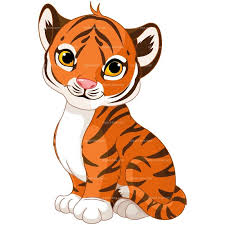 700 East 7th Street                                                           Thibodaux, La. 70301(985) 446-6116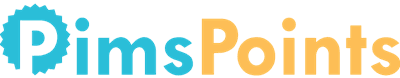 Greetings TES Parents and Caregivers,This year, Lafourche Parish School District will be using PimsPoints mobile and web application to communicate with parents. PimsPoints is an incredible notification system that also rewards you points for simply using the app to BE ENGAGED in your student’s education. Earn points for attending activities and meetings, workshops or trainings, volunteering and/or participating in extracurricular activities. PimsPoints also rewards you points for completing learning tasks at home. Points can be exchanged for rewards such as coupons and freebies provided by the businesses community. Point ScaleWorkshops/Training …………………………………………………… ……25 pts.Meetings/Conferences ……………………………………………………….20 pts.Volunteering …………………………………………………………………….25 pts.Extracurricular Activities ………………………………………………………10 pts.Completing Parent & Student Learning Task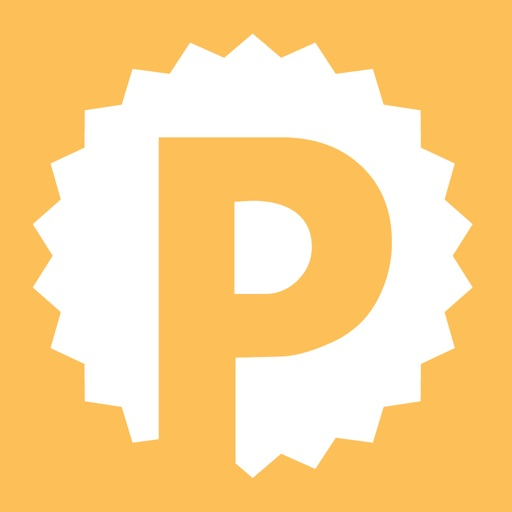 PreK and Kindergarten ……………….5 pts. per task 1st thru 5th ……………………………. 10 pts. per taskDirections for Downloading and Joining Using PimsPoints AppGo to Google Play and Apple iOS store and download for FREE.Complete form and submit.  You must select each school you want to request communication from.  Please make sure you add every child when filling out the household information. Once approved you will receive an email containing your username and password.Go to the mobile app and login. OR Directions for Joining Using PimsPoints WebpageIf you do not have a mobile device or if your mobile device is not compatible, please go online to https://la.pimspoints.com/ParticipantPortal Click sign up and complete the form and submit.  You must select each organization you want to request communication from.  Please make sure you add every child when filling out the household information. Complete form and submit Once approved you will receive an email containing your username and password.Please contact support@pimspoints.com or your child’s school for assistance, if you have any problems, questions, or concerns. Go to www.pimspoints.com  learn more and view a demo of how the parent portal and mobile app works. ***There will be a Take Home Activity coming in the next few     weeks!